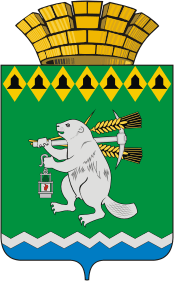 Глава  Артемовского городского округаП О С Т А Н О В Л Е Н И Еот 05.08.2020                                                                                            № 56-ПГО принятии решения о внесении изменений в Правила землепользования и застройки на территории Артемовского городского округа В целях достижения показателей целевой модели «Постановка на кадастровый учет земельных участков и объектов недвижимого имущества», утвержденной распоряжением Правительства Российской Федерации от 31.01.2017 № 147-р, в части проведения работ по описанию территориальных зон Артемовского городского округа и внесению сведений о них в Единый государственный реестр недвижимости, в соответствии со статьей 33 Градостроительного кодекса Российской Федерации, Федеральным законом от                 06 октября 2003 года № 131-ФЗ «Об общих принципах организации местного самоуправления в Российской Федерации», Генеральным планом г. Артемовского, утвержденным постановлением главы МО «Артемовский район» от 25.03.2002                      № 317, Правилами землепользования и застройки на территории Артемовского городского округа, утвержденными решением Думы Артемовского городского округа от 05.06.2017 № 178 (с изменениями), Положением о составе и порядке подготовки документов территориального планирования Артемовского городского округа и о порядке внесения в них изменений, утвержденным решением Думы Артемовского городского округа от 25.09.2008 № 434, (с изменениями),  руководствуясь статьей 28 Устава Артемовского городского округа,ПОСТАНОВЛЯЮ:Принять решение о внесении изменений в Правила землепользования и застройки на территории Артемовского городского округа. Утвердить порядок и сроки проведения работ по подготовке проекта внесения изменений в Правила землепользования и застройки на территории Артемовского городского округа (Приложение 1).Утвердить порядок направления в комиссию по землепользованию и застройке Артемовского городского округа предложений заинтересованных лиц по подготовке внесения изменений в Правила землепользования и застройки на территории Артемовского городского округа (Приложение 2).Назначить Булатову Н.В., председателя Комитета по архитектуре и градостроительству Артемовского городского округа, ответственным лицом за подготовку проекта внесения изменений в Правила землепользования и застройки на территории Артемовского городского округа.Постановление опубликовать в газете «Артемовский рабочий», разместить на Официальном портале правовой информации Артемовского городского округа (www.артемовский-право.рф) и на официальном сайте Артемовского городского округа в информационно-телекоммуникационной сети «Интернет».Контроль за исполнением постановления возложить на заместителя главы Администрации Артемовского городского округа – начальника Управления по городскому хозяйству и жилью Администрации Артемовского городского округа Миронова А.И.            Глава Артемовского городского округа                                               А.В. СамочерновПриложение 1 к постановлению главы Артемовского городского округа                                                                                                        от 05.08.2020 № 56-ПГПорядок и сроки проведения работ по подготовке проекта внесения изменений в Правила землепользования и застройки на территории Артемовского городского округаПриложение 2 к постановлению главы Артемовского городского округа                                                                                                 от 05.08.2020 № 56-ПГПорядок направления в комиссию по землепользованию и застройке Артемовского городского округа предложений заинтересованных лиц по подготовке внесения изменений в Правила землепользования и застройки на территории Артемовского городского округаС момента опубликования информации о подготовке проекта внесения изменений в Правила землепользования и застройки на территории Артемовского городского округа, в течение установленного срока заинтересованные лица вправе направить в комиссию по землепользованию и застройке Артемовского городского округа (далее – Комиссия) свои предложения.Предложения с пометкой «Предложение по подготовке внесения изменений в Правила землепользования и застройки на территории Артемовского городского округа» направляются по адресу: 623785, Свердловская область,            г. Артемовский, ул. Ленина, 19, Комитет по архитектуре и градостроительству Артемовского городского округа, на электронную почту: kag.ago@yandex.ru.Предложения в проект внесения изменений в Правила землепользования и застройки на территории Артемовского городского округа должны могут содержать любые материалы (как на бумажных, так и магнитных носителях). Направленные материалы возврату не подлежат.Предложения и замечания, касающиеся проекта внесения изменений в Правила землепользования и застройки на территории Артемовского городского округа, включаются в протокол публичных слушаний, в котором указываются ответы на них.Регистрация обращений осуществляется секретарем Комиссии в журнале входящей корреспонденции.Предложения, поступившие в Комиссию после истечения установленного срока, анонимные предложения, а также предложения, не имеющие отношения к подготовке проекта, Комиссией не рассматривается.№ п/пНаименование работСрок1Опубликование информации о принятии решения о внесении изменений в Правила землепользования и застройки на территории Артемовского городского округаВ течение 10 дней с даты принятия решения2Проведение работ по подготовке проекта внесения изменений в Правила землепользования и застройки на территории Артемовского городского округа08.08.20203Размещение в ФГИС ТП проекта внесения изменений в Правила землепользования и застройки на территории Артемовского городского округаНе менее чем за 3 месяца до утверждения изменений в Правила землепользования и застройки на территории Артемовского городского округа4Принятие решения о проведении публичных слушаний по проекту внесении изменений в Правила землепользования и застройки на территории Артемовского городского округаВ течение 1 месяца со дня размещения проекта в ФГИС  ТП5Опубликование решения о проведении публичных слушанийВ течение 10 дней со дня принятия решения6Проведение публичных слушаний по проекту внесения изменений в Правила землепользования и застройки на территории Артемовского городского округаВ течение 3 месяцев со дня опубликования решения о проведении публичных слушаний7Обеспечение подготовки заключения о проведении публичных слушанийВ течение 5 рабочих дней со дня проведения публичных слушаний8Опубликование заключения о проведении публичных слушанийВ течение 5 дней со дня подготовки заключения9Подготовка проекта постановления главы Артемовского городского округа:- о направлении в Думу Артемовского городского округа проекта внесения изменений в Правила землепользования и застройки на территории Артемовского городского округа;- об отклонении проекта внесения изменений в Правила землепользования и застройки на территории Артемовского городского округа и о направлении его на доработкуВ соответствии со статьей 33 Градостроительного кодекса Российской Федерации10Принятие решения Думой Артемовского городского округа об утверждении Правила землепользования и застройки на территории Артемовского городского округаВ соответствии с регламентом Думы Артемовского городского округа11Размещение Правил землепользования и застройки на территории Артемовского городского округа на сайте ФГИС ТПВ срок не более 10 дней со дня утверждения